Năm Thân Nói Chuyện Khỉ(Bính Thân từ 08-02-2016 đến 27-01-2017)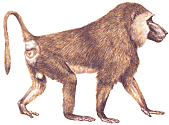 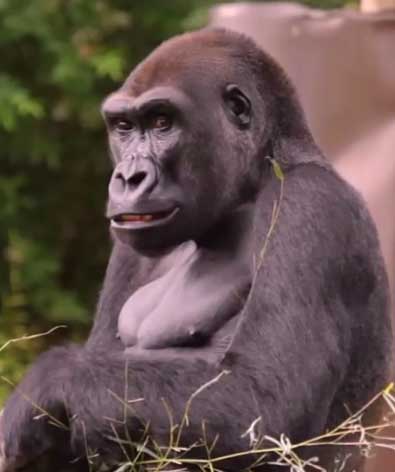 (Trích dẫn tác phẩm Tử-Vi & Địa-Lý Thực-Hành  của Gs Hàn Lâm Nguyễn-Phú -Thứ)Sau năm Ất Mùi chấm đứt, thì đến năm Bính Thân được bàn giao từ giờ giao thừa bắt đầu giữa đêm chủ nhựt, 17-02-2016 để cầm tinh đến 24 giờ đêm 27-01-2017.Năm Bính Thân này thuộc hành Hỏa và mạng Sơn Hạ-Hỏa, năm này thuộc Dương, có can Bính thuộc mạng Hỏa và có chi Thân thuộc mạng Kim.. Căn cứ theo luật thuận hạp hay khắc kỵ của Ngũ Hành,  thì "mạng Hỏa khắc  mạng Kim " tức năm này "Can khắc Chi " hay nói khác đi Trời khắc Đất. Bởi vì, mạng Hỏa được khắc xuất, mạng Kim bị khắc nhập. Do vậy, năm này xem như là năm xấu nhứt tổng quát, không thể thực hiện gì kết quả như ý. Trường hợp này, giống như những người có : mạng Hỏa gặp năm mạng Thủy - mạng Thủy gặp năm mạng Thổ - mạng Thổ  gặp năm mạng Mộc và mạng Mộc gặp năm mạng Kim. Được biết năm Thân vừa qua là năm Giáp Thân thuộc hành Thủy, nhằm ngày thứ năm, 22-01-2004 đến 08-02-2005.                   Căn cứ theo Niên Lịch Cổ Truyền Á Đông  xuất  hiện  được  minh định  quảng bá  từ năm 61  của  đời Hoàng Đế bên Tàu, bắt đầu năm 2637 trước Công Nguyên, cho nên chúng ta lấy 2637 + 2016 = 4653, rồi đem chia cho 60 năm, thì có kết quả Vận Niên Lục Giáp  thứ  77 và số dư 33 năm bắt buộc rơi vào Vận Niên Lục Giáp thứ 78 bắt đầu từ năm 1984 đến năm 2043. Do vậy, năm Giáp Thân 2016 này là năm thứ 33 của Vận Niên Lục Giáp 78 và năm Thân  kế tiếp sẽ là năm Mậu Thân thuộc hành Thổ, nhằm ngày thứ tư tính từ 26-01-2028 đến 12-02-2029.                  Năm Thân tức Khỉ cũng là Khởi, cho nên trong bàn dân thiên hạ cũng thường nhắc nhở luôn trong sinh hoạt xả hội hằng ngày, từ đó mới có những từ ngữ liên quan, xin trích dẫn như sau :                   Thân là con Khỉ đứng hạng thứ 9 của 12 con vật trong Thập Nhị Địa Chi. Loài Khỉ có đặc tính giống loài người, thuộc loài có vú, sanh con, có 4 chân như : Trâu, Bò, Ngựa, Dê, Chó, Mèo v.v, nhưng hai chân trước có thể biến thành tay, thường ở trong rừng, ưa nhảy nhót, đu chuyền từ cây này sang cây khác, sống từng đoàn, thông minh hơn các thú vật khác, cho nên thường bắt chước loài người, vì thế được con người huấn luyện để biểu diển trong những  đoàn  xiệc  cùng với  Voi, Sư Tử, Chó  mà  chúng ta thường thấy, nhứt là trong film Tarzan. Các giòng họ loài Khỉ, xin trích dẫn đơn cử như sau : Đười Ươi, Vượn, Vượn Trắng (Bạch Viên), Di hầu, Mộc Hầu, Tề Thiên Đại Thánh tức Tôn Ngộ Không v.v.                   Khỉ đột  = là loài Khỉ lớn con xem như chúa tể loài Khỉ.                   Khỉ lọ nồi = là loài Khỉ có đầu màu đen.                   Khỉ bạc má = là loài Khỉ, có gò má màu trắng.v.v.Ngoài ra, chúng ta còn thấy những từ ngữ khác như sau : Khỉ Mốc, Khỉ Khô, Cầu Khỉ, Sọ Khỉ .v.v.                   hoặc là:                   - Nuôi Ong tay áo, nuôi Khỉ dòm nhà                   - Rung cây nhát Khỉ- Nhăn nhó như Khỉ ăn Gừng ...Giờ Thân = là giờ bắt đầu từ 15 giờ đến đúng 17 giờ chiều.                   Tháng Thân = là tháng bảy của năm âm lịch.                  Khi viết năm nay là năm Giáp Thân, tôi lại nhớ năm Giáp Thân (1884) xa xưa, có ảnh hưởng lịch sử quê hương mình. Bởi vì, năm này Pháp thấy nước ta yếu nên lại làm áp lực buộc ký kết thêm hòa ước thứ tư do Ông Patenôtre đại diện Pháp Hoàng ký tên, nên gọi là hòa ước Patenôtre tức Hòa Ước Giáp Thân 1884. Đây là ý đồ của Pháp lấy hết nước ta, để đặt nền đô hộ tại Việt-Nam gần 100 năm, sau khi Pháp thảm bại trận Điện Biên Phủ năm Giáp Ngọ1954 .                   Nhân đây, nói về Tết năm con Khỉ cầm tinh, xin trích dẫn một trong những món ăn liên quan đến con Khỉ, trong dịp Bà Từ Hi Thái Hậu, đời nhà Thanh Trung Hoa, khoản đãi phái đoàn sứ thần thuộc các  quốc  gia Tây Phương, nhân dịp mừng Xuân Canh Tý 1874. Tiệc được chuẩn bị 11 tháng 6 ngày trước, có 1750 người phục vụ, tốn kém 98 triệu hoa viên thời bấy giờ tương đương 374 ngàn lượng vàng ròng, gồm 400 thực khách và kéo dài suốt 7 ngày đêm bắt đầu giờ giao thừa Tết  nguyên đán năm Canh Tý.                    Đó là món Não Hầu tức Óc Khỉ như sau :                   Vùng Thiên Hòa Sơn thuộc tỉnh Sơn Đông có một rừng cây Lê gọi là Ngọc Căn Lê, trái Lê trị được các bịnh nhiệt uất, can thận và ho kinh niên. Rừng Lê có rất nhiều Khỉ, chúng nó ăn hết cả trái. Nhờ ăn Ngọc Căn Lê nên thịt Khỉ nơi đây rất ngon thơm, lại chữa được bịnh loạn óc, tê liệt và bán thân bất toại. Về dược tính óc khỉ quí hơn thịt gấp bội. Dân chúng trong vùng tìm đủ cách bảo vệ rừng Lê, nhưng không có kết quả, bởi giống Khỉ nơi đây có ba xoáy, tinh  khôn, né tránh  thợ  săn và  bẫy rập  một cách tài tình.                   Tương truyền, Bà Từ Hi Thái Hậu xuống chiếu phải bắt cho đưọc 200 con Khỉ tơ, chưa thay lông lần nào, mỗi con được trọng thưởng 10 lượng vàng ròng. Con số này quá nhiều, thợ săn không thể đáp ứng đủ số, về sau Tây Thi giảm bớt xuống chỉ con 80 con, để đáp ứng 5 thực khách dùng một con. Khỉ mang về được nuôi bằng thức ăn tinh khiết, bổ dưỡng, ngoài ra còn tắm gội sạch sẽ. Mặt khác, lại cho đóng 80 cái hộp tròn giống như cái trống nhỏ mở ra khép vào được, một mặt trống có khoét lỗ tròn vừa đủ diện tích cho cái đầu con Khỉ ló lên kèm theo một cái gông làm cho con Khỉ không thể cục cựa được. Trước khi bắt đầu món ăn nầy, bầy Khỉ  được tắm rửa lần chót, xịt nưóc hoa thơm ngát vá cho uống một loại thuốc để tất cả năng lực, tinh túy con Khỉ tập trung lên não bộ, óc Khỉ vì lẽ ấy sẽ gia tăng chất bổ bội phần. Muốn cho các quan khách Tây Phương bớt thấy sự dã man, ăn uống được mạnh miệng đồng thời làm cho món ăn mang ít nhiều ý nghĩa lịch sử, Thanh triều còn cho các con Khỉ vận triều phục, đội mão, vẽ mặt, mang râu giống như một đại quan của triều đình, trên cổ đeo một tấm bảng nhỏ ghi rõ tên họ, tuổi tác cùng quan chức thuở sanh tiền. Những con Khỉ đó tượng trưng cho những nịnh thần, gian tặc ... khả ố nhứt, gian ác nhứt, bị dân chúng oán ghét tận xương tủy như : Tần Cối, Bí Trọng, Vưu Hồn, Bàng Hồng, Trương Bang Xương, Mao Diên Thọ ...phải chịu chết để đền tội với đất nước.                    Khi tiếng khánh ngọc từ tay Bà Từ Hi Thái Hậu trổi lên để báo hiệu đến món não hầu, thì nội thị dọn ra mỗi bàn một cái lồng chứa Khỉ cho 5 thực khách. Kế tiếp tên nội thị một tay gỡ mão, một taydùng búa bằng ngà nhỏ giáng xuống đầu Khỉ, động tác này đã được tập luyện thuần thục từ trước để chỉ cần một búa duy nhứt là đủ đưa con Khỉ sang bên kia thế giới. Cùng lúc ấy nhạc đệm trổi lên và tên nội thị sẽ ngâm nga một câu theo tiếng nhạc, đại ý như Mao Diên Thọ đã thụ hình hay Tần Cối đã đền xong tội phản thần. Đoạn tên nội thị lập tức dùng một tấm lụa bạch đậy kín toàn bộ cái đầu con Khỉ, chỉ chừa  một lỗ thật nhỏ vưà đủ đưa cái muỗng bạc vào múc khối óc Khỉ. Não Hầu được xối lên bằng nước sâm nóng hổi cho tái đi, bớt đỏ. Lúc thực khách vừa múc óc Khỉ ra ngoài, nội thị dùng nĩa bạc gạt bỏ phần da đầu và nhũng mảnh sọ bể để khách dễ dàng thưỡng thức nhiều ít tùy thích. (tài liệu này do Mọt Sách  sưu tầm và tường thuật).Hơn nữa, vì loài Khỉ là loài chống lại được các bịnh thông thường, cho nên người ta thường nuôi nó ở trước nhà để cho con cháu ít bịnh hoặc nuôi chung với chuồng hay tàu Ngựa để tránh bịnh cho Ngựa.                   Các chuyện huyền thoại về loài Khỉ rất nhiều như : Tề Thiên Đại Thánh đi thỉnh kinh Tam Tạng cùng với thầy Huyền Trang và Trư Bát Giới  - Bạch Viên Tôn  Các  ( Bạch Viên tức  con Vượn Trắng ) -  Đười  Ươi Giữ Ống .v.v. trong dân gian đã kể quá nhiều,  ai cũng biết nên không thể kể lại mất nhiều thì giờ.                   Khi bàn đến tuổi Khỉ thuộc năm Giáp Thân, xin trích dẫn nhắc lại sự liên quan như sau :Giáp Thân và Giáp Dần có cùng mạng Thủy, cho nên muốn tính năm sanh thuộc mạng gì trong Ngũ Hành, chúng ta phải nhớ câu : Hán(Thủy)  Địa(Thổ) Siêu (Hỏa)  Sài(Mộc)  Thấp (Thủy) (nếu cần xem lại trang 375 quyển thượng đã dẫn).Tuổi Thân được Tam Hạp là : Thân, Tý và Thìn. Bởi vì, theo luật thuận hạp hay khắc kỵ của Ngũ Hành thì : Thân có hành Kim, Tý có hành Thủy và Thìn có hành Thổ, cho nên chúng ta phân tách từng cặp tuổi chỉ thấy tuổi Thân được tương sanh với tuổi Tý và tuổi Thìn như sau :cặp Thân và Tý có : Hành Kim (Thân) sanh hành Thủy(Tý), cho nên được tương sanh. Bởi vì, hành Kim bị sanh xuất và hành Thủy  được sanh nhập.cặp Thân và Thìn có :                   Hành Thổ (Thìn) sanh hành Kim (Thân), cho nên được tương sanh. Bởi vì, hành Thổ  bị sanh xuất hành Kim được sanh nhập. Trong khi, hành Thổ(Thìn) khắc hành Thủy (Tý) cho nên  bị tương khắc. Bởi vì, hành Thổ được khắc xuất và Thủy bị khắc nhập. Do vậy, cặp tuổi Thìn và Tý xem như Không Được Tương Hạp, chỉ có tuổi Thân được TƯƠNG H P cả tuổi Thìn và tuổi Tý mà thôi hay nói khác đi, tuổi Thân được Nhị Hạp cả tuổi Thìn và tuổi Tý.                    Ngoài ra, tuổi Thân thuộc chi dương, kết hợp với 5 can dương, có hành gì ? xin trích dẫn như sau :Các tuổi Thân	Thuộc hành gì?Giáp Thân	ThủyBính Thân	HỏaMậu Thân	ThổCanh Thân	MộcNhâm Thân	Kim                   Trước khi tạm kết thúc bài này, tôi xin trích dẫn thời gian 10 năm những năm con Khỉ vừa qua và sắp tới có Hành như thế nào? để cống hiến quý bà con đồng hương nhàn lãm hoặc xem mình có phải sanh đúng năm Thân hay không như dưới đây  :Tên Năm	Thời Gian	Hành Gì?Mậu Thân	02-02-1908 đến 21-01-1909	ThổCanh Thân	02-02-1920 đến 07-02-1921	MộcNhâm Thân	06-02-1932 đến 25-01-1933	KimGiáp Thân	25-01-1944 đến 12-02-1945	ThủyBính Thân	12-02-1956 đến 30-01-1957	HỏaMậu Thân	30-01-1968 đến 16-02-1969	ThổCanh Thân	16-02-1980 đến 04-02-1981	MộcNhâm Thân	04-02-1992 đến 22-01-1993	KimGiáp Thân	22-01-2004 đến 08-02-2005	ThủyBính Thân	08-02-2016 đến 27-01-2017	Hỏa                    Nhân dịp bước sang năm Bính Thân kính chúc tất cả quý bà con đồng hương được An Lạc và mọi nhà được Hạnh Đạt và Đắc Thành Như Ý.Hàn Lâm NGUYỄN-PHÚ-THỨ                  Mừng Xuân Bính Thân 2016Næm Thân Nói ChuyŒn KhÌ(Bính Thân tØ 08-02-2016 Ç‰n 27-01-2017)(Trích dÅn tác phÄm Tº-Vi & ñÎa-Lš Th¿c-Hành  cûa Gs Hàn Lâm NguyÍn-Phú -ThÙ)Sau næm ƒt Mùi chÃm ÇÙt, thì Ç‰n næm Bính Thân ÇÜ®c bàn giao tØ gi© giao thØa b¡t ÇÀu gi»a Çêm chû nh¿t, 17-02-2016 Ç‹ cÀm tinh Ç‰n 24 gi© Çêm 27-01-2017.Næm Bính Thân này thu¶c hành HÕa và mång SÖn Hå-HÕa, næm này thu¶c DÜÖng, có can Bính thu¶c mång HÕa và có chi Thân thu¶c mång Kim.. Cæn cÙ theo luÆt thuÆn håp hay kh¡c kœ cûa NgÛ Hành,  thì "mång HÕa kh¡c  mång Kim " tÙc næm này "Can kh¡c Chi " hay nói khác Çi Tr©i kh¡c ñÃt. Bªi vì, mång HÕa ÇÜ®c kh¡c xuÃt, mång Kim bÎ kh¡c nhÆp. Do vÆy, næm này xem nhÜ là næm xÃu nhÙt t°ng quát, không th‹ th¿c hiŒn gì k‰t quä nhÜ š. TrÜ©ng h®p này, giÓng nhÜ nh»ng ngÜ©i có : mång HÕa g¥p næm mång Thûy - mång Thûy g¥p næm mång Th° - mång Th°  g¥p næm mång M¶c và mång M¶c g¥p næm mång Kim. ñÜ®c bi‰t næm Thân vØa qua là næm Giáp Thân thu¶c hành Thûy, nh¢m ngày thÙ næm, 22-01-2004 Ç‰n 08-02-2005.                   Cæn cÙ theo Niên LÎch C° TruyŠn Á ñông  xuÃt  hiŒn  ÇÜ®c  minh ÇÎnh  quäng bá  tØ næm 61  cûa  Ç©i Hoàng ñ‰ bên Tàu, b¡t ÇÀu næm 2637 trÜ§c Công Nguyên, cho nên chúng ta lÃy 2637 + 2016 = 4653, rÒi Çem chia cho 60 næm, thì có k‰t quä VÆn Niên Løc Giáp  thÙ  77 và sÓ dÜ 33 næm b¡t bu¶c rÖi vào VÆn Niên Løc Giáp thÙ 78 b¡t ÇÀu tØ næm 1984 Ç‰n næm 2043. Do vÆy, næm Giáp Thân 2016 này là næm thÙ 33 cûa VÆn Niên Løc Giáp 78 và næm Thân  k‰ ti‰p së là næm MÆu Thân thu¶c hành Th°, nh¢m ngày thÙ tÜ tính tØ 26-01-2028 Ç‰n 12-02-2029.                  Næm Thân tÙc KhÌ cÛng là Khªi, cho nên trong bàn dân thiên hå cÛng thÜ©ng nh¡c nhª luôn trong sinh hoåt xä h¶i h¢ng ngày, tØ Çó m§i có nh»ng tØ ng» liên quan, xin trích dÅn nhÜ sau :                   Thân là con KhÌ ÇÙng hång thÙ 9 cûa 12 con vÆt trong ThÆp NhÎ ñÎa Chi. Loài KhÌ có Ç¥c tính giÓng loài ngÜ©i, thu¶c loài có vú, sanh con, có 4 chân nhÜ : Trâu, Bò, Ng¿a, Dê, Chó, Mèo v.v, nhÜng hai chân trÜ§c có th‹ bi‰n thành tay, thÜ©ng ª trong rØng, Üa nhäy nhót, Çu chuyŠn tØ cây này sang cây khác, sÓng tØng Çoàn, thông minh hÖn các thú vÆt khác, cho nên thÜ©ng b¡t chÜ§c loài ngÜ©i, vì th‰ ÇÜ®c con ngÜ©i huÃn luyŒn Ç‹ bi‹u di‹n trong nh»ng  Çoàn  xiŒc  cùng v§i  Voi, SÜ Tº, Chó  mà  chúng ta thÜ©ng thÃy, nhÙt là trong film Tarzan. Các giòng h† loài KhÌ, xin trích dÅn ÇÖn cº nhÜ sau : ñÜ©i ÐÖi, VÜ®n, VÜ®n Tr¡ng (Båch Viên), Di hÀu, M¶c HÀu, TŠ Thiên ñåi Thánh tÙc Tôn Ng¶ Không v.v.                   KhÌ Ç¶t  = là loài KhÌ l§n con xem nhÜ chúa t‹ loài KhÌ.                   KhÌ l† nÒi = là loài KhÌ có ÇÀu màu Çen.                   KhÌ båc má = là loài KhÌ, có gò má màu tr¡ng.v.v.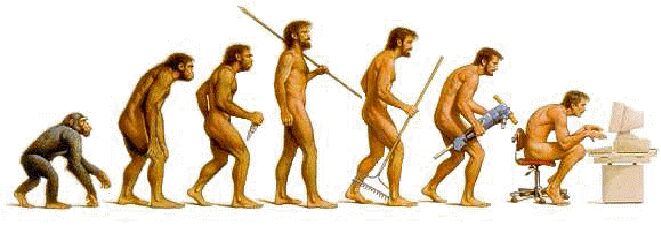 Ngoài ra, chúng ta còn thÃy nh»ng tØ ng» khác nhÜ sau : KhÌ MÓc, KhÌ Khô, CÀu KhÌ, S† KhÌ .v.v.                   ho¥c là:                   - Nuôi Ong tay áo, nuôi KhÌ dòm nhà                   - Rung cây nhát KhÌ- Nhæn nhó nhÜ KhÌ æn GØng ...Gi© Thân = là gi© b¡t ÇÀu tØ 15 gi© Ç‰n Çúng 17 gi© chiŠu.                   Tháng Thân = là tháng bäy cûa næm âm lÎch.                  Khi vi‰t næm nay là næm Giáp Thân, tôi låi nh§ næm Giáp Thân (1884) xa xÜa, có änh hÜªng lÎch sº quê hÜÖng mình. Bªi vì, næm này Pháp thÃy nÜ§c ta y‰u nên låi làm áp l¿c bu¶c kš k‰t thêm hòa Ü§c thÙ tÜ do Ông Patenôtre Çåi diŒn Pháp Hoàng kš tên, nên g†i là hòa Ü§c Patenôtre tÙc Hòa Ð§c Giáp Thân 1884. ñây là š ÇÒ cûa Pháp lÃy h‰t nÜ§c ta, Ç‹ Ç¥t nŠn Çô h¶ tåi ViŒt-Nam gÀn 100 næm, sau khi Pháp thäm båi trÆn ñiŒn Biên Phû næm Giáp Ng†1954 .                   Nhân Çây, nói vŠ T‰t næm con KhÌ cÀm tinh, xin trích dÅn m¶t trong nh»ng món æn liên quan Ç‰n con KhÌ, trong dÎp Bà TØ Hi Thái HÆu, Ç©i nhà Thanh Trung Hoa, khoän Çãi phái Çoàn sÙ thÀn thu¶c các  quÓc  gia Tây PhÜÖng, nhân dÎp mØng Xuân Canh Tš 1874. TiŒc ÇÜ®c chuÄn bÎ 11 tháng 6 ngày trÜ§c, có 1750 ngÜ©i phøc vø, tÓn kém 98 triŒu hoa viên th©i bÃy gi© tÜÖng ÇÜÖng 374 ngàn lÜ®ng vàng ròng, gÒm 400 th¿c khách và kéo dài suÓt 7 ngày Çêm b¡t ÇÀu gi© giao thØa T‰t  nguyên Çán næm Canh Tš.                    ñó là món Não HÀu tÙc ¹c KhÌ nhÜ sau :                   Vùng Thiên Hòa SÖn thu¶c tÌnh SÖn ñông có m¶t rØng cây Lê g†i là Ng†c Cæn Lê, trái Lê trÎ ÇÜ®c các bÎnh nhiŒt uÃt, can thÆn và ho kinh niên. RØng Lê có rÃt nhiŠu KhÌ, chúng nó æn h‰t cä trái. Nh© æn Ng†c Cæn Lê nên thÎt KhÌ nÖi Çây rÃt ngon thÖm, låi ch»a ÇÜ®c bÎnh loån óc, tê liŒt và bán thân bÃt toåi. VŠ dÜ®c tính óc khÌ quí hÖn thÎt gÃp b¶i. Dân chúng trong vùng tìm Çû cách bäo vŒ rØng Lê, nhÜng không có k‰t quä, bªi giÓng KhÌ nÖi Çây có ba xoáy, tinh  khôn, né tránh  th®  sæn và  bÅy rÆp  m¶t cách tài tình.                   TÜÖng truyŠn, Bà TØ Hi Thái HÆu xuÓng chi‰u phäi b¡t cho ÇÜ†c 200 con KhÌ tÖ, chÜa thay lông lÀn nào, m‡i con ÇÜ®c tr†ng thÜªng 10 lÜ®ng vàng ròng. Con sÓ này quá nhiŠu, th® sæn không th‹ Çáp Ùng Çû sÓ, vŠ sau Tây Thi giäm b§t xuÓng chÌ con 80 con, Ç‹ Çáp Ùng 5 th¿c khách dùng m¶t con. KhÌ mang vŠ ÇÜ®c nuôi b¢ng thÙc æn tinh khi‰t, b° dÜ«ng, ngoài ra còn t¡m g¶i såch së. M¥t khác, låi cho Çóng 80 cái h¶p tròn giÓng nhÜ cái trÓng nhÕ mª ra khép vào ÇÜ®c, m¶t m¥t trÓng có khoét l‡ tròn vØa Çû diŒn tích cho cái ÇÀu con KhÌ ló lên kèm theo m¶t cái gông làm cho con KhÌ không th‹ cøc c¿a ÇÜ®c. TrÜ§c khi b¡t ÇÀu món æn nÀy, bÀy KhÌ  ÇÜ®c t¡m rºa lÀn chót, xÎt nÜóc hoa thÖm ngát vá cho uÓng m¶t loåi thuÓc Ç‹ tÃt cä næng l¿c, tinh túy con KhÌ tÆp trung lên não b¶, óc KhÌ vì lë Ãy së gia tæng chÃt b° b¶i phÀn. MuÓn cho các quan khách Tây PhÜÖng b§t thÃy s¿ dã man, æn uÓng ÇÜ®c månh miŒng ÇÒng th©i làm cho món æn mang ít nhiŠu š nghïa lÎch sº, Thanh triŠu còn cho các con KhÌ vÆn triŠu phøc, Ç¶i mão, vë m¥t, mang râu giÓng nhÜ m¶t Çåi quan cûa triŠu Çình, trên c° Çeo m¶t tÃm bäng nhÕ ghi rõ tên h†, tu°i tác cùng quan chÙc thuª sanh tiŠn. Nh»ng con KhÌ Çó tÜ®ng trÜng cho nh»ng nÎnh thÀn, gian t¥c ... khä Ó nhÙt, gian ác nhÙt, bÎ dân chúng oán ghét tÆn xÜÖng tûy nhÜ : TÀn CÓi, Bí Tr†ng, VÜu HÒn, Bàng HÒng, TrÜÖng Bang XÜÖng, Mao Diên Th† ...phäi chÎu ch‰t Ç‹ ÇŠn t¶i v§i ÇÃt nÜ§c.                    Khi ti‰ng khánh ng†c tØ tay Bà TØ Hi Thái HÆu tr°i lên Ç‹ báo hiŒu Ç‰n món não hÀu, thì n¶i thÎ d†n ra m‡i bàn m¶t cái lÒng chÙa KhÌ cho 5 th¿c khách. K‰ ti‰p tên n¶i thÎ m¶t tay g« mão, m¶t taydùng búa b¢ng ngà nhÕ giáng xuÓng ÇÀu KhÌ, Ç¶ng tác này Çã ÇÜ®c tÆp luyŒn thuÀn thøc tØ trÜ§c Ç‹ chÌ cÀn m¶t búa duy nhÙt là Çû ÇÜa con KhÌ sang bên kia th‰ gi§i. Cùng lúc Ãy nhåc ÇŒm tr°i lên và tên n¶i thÎ së ngâm nga m¶t câu theo ti‰ng nhåc, Çåi š nhÜ Mao Diên Th† Çã thø hình hay TÀn CÓi Çã ÇŠn xong t¶i phän thÀn. ñoån tên n¶i thÎ lÆp tÙc dùng m¶t tÃm løa båch ÇÆy kín toàn b¶ cái ÇÀu con KhÌ, chÌ chØa  m¶t l‡ thÆt nhÕ vÜà Çû ÇÜa cái mu‡ng båc vào múc khÓi óc KhÌ. Não HÀu ÇÜ®c xÓi lên b¢ng nÜ§c sâm nóng h°i cho tái Çi, b§t ÇÕ. Lúc th¿c khách vØa múc óc KhÌ ra ngoài, n¶i thÎ dùng nïa båc gåt bÕ phÀn da ÇÀu và nhÛng mänh s† b‹ Ç‹ khách dÍ dàng thÜ«ng thÙc nhiŠu ít tùy thích. (tài liŒu này do M†t Sách  sÜu tÀm và tÜ©ng thuÆt).HÖn n»a, vì loài KhÌ là loài chÓng låi ÇÜ®c các bÎnh thông thÜ©ng, cho nên ngÜ©i ta thÜ©ng nuôi nó ª trÜ§c nhà Ç‹ cho con cháu ít bÎnh ho¥c nuôi chung v§i chuÒng hay tàu Ng¿a Ç‹ tránh bÎnh cho Ng¿a.                   Các chuyŒn huyŠn thoåi vŠ loài KhÌ rÃt nhiŠu nhÜ : TŠ Thiên ñåi Thánh Çi thÌnh kinh Tam Tång cùng v§i thÀy HuyŠn Trang và TrÜ Bát Gi§i  - Båch Viên Tôn  Các  ( Båch Viên tÙc  con VÜ®n Tr¡ng ) -  ñÜ©i  ÐÖi Gi» –ng .v.v. trong dân gian Çã k‹ quá nhiŠu,  ai cÛng bi‰t nên không th‹ k‹ låi mÃt nhiŠu thì gi©.                   Khi bàn Ç‰n tu°i KhÌ thu¶c næm Giáp Thân, xin trích dÅn nh¡c låi s¿ liên quan nhÜ sau :Giáp Thân và Giáp DÀn có cùng mång Thûy, cho nên muÓn tính næm sanh thu¶c mång gì trong NgÛ Hành, chúng ta phäi nh§ câu : Hán(Thûy)  ñÎa(Th°) Siêu (HÕa)  Sài(M¶c)  ThÃp (Thûy) (n‰u cÀn xem låi trang 375 quy‹n thÜ®ng Çã dÅn).Tu°i Thân ÇÜ®c Tam Håp là : Thân, Tš và Thìn. Bªi vì, theo luÆt thuÆn håp hay kh¡c kœ cûa NgÛ Hành thì : Thân có hành Kim, Tš có hành Thûy và Thìn có hành Th°, cho nên chúng ta phân tách tØng c¥p tu°i chÌ thÃy tu°i Thân ÇÜ®c tÜÖng sanh v§i tu°i Tš và tu°i Thìn nhÜ sau :c¥p Thân và Tš có : Hành Kim (Thân) sanh hành Thûy(Tš), cho nên ÇÜ®c tÜÖng sanh. Bªi vì, hành Kim bÎ sanh xuÃt và hành Thûy  ÇÜ®c sanh nhÆp.c¥p Thân và Thìn có :                   Hành Th° (Thìn) sanh hành Kim (Thân), cho nên ÇÜ®c tÜÖng sanh. Bªi vì, hành Th°  bÎ sanh xuÃt hành Kim ÇÜ®c sanh nhÆp. Trong khi, hành Th°(Thìn) kh¡c hành Thûy (Tš) cho nên  bÎ tÜÖng kh¡c. Bªi vì, hành Th° ÇÜ®c kh¡c xuÃt và Thûy bÎ kh¡c nhÆp. Do vÆy, c¥p tu°i Thìn và Tš xem nhÜ Không ñÜ®c TÜÖng Håp, chÌ có tu°i Thân ÇÜ®c TÐ÷NG HP cä tu°i Thìn và tu°i Tš mà thôi hay nói khác Çi, tu°i Thân ÇÜ®c NhÎ Håp cä tu°i Thìn và tu°i Tš.                    Ngoài ra, tu°i Thân thu¶c chi dÜÖng, k‰t h®p v§i 5 can dÜÖng, có hành gì ? xin trích dÅn nhÜ sau :                   TrÜ§c khi tåm k‰t thúc bài này, tôi xin trích dÅn th©i gian 10 næm nh»ng næm con KhÌ vØa qua và s¡p t§i có Hành nhÜ th‰ nào? Ç‹ cÓng hi‰n quš bà con ÇÒng hÜÖng nhàn lãm ho¥c xem mình có phäi sanh Çúng næm Thân hay không nhÜ dÜ§i Çây  :                    Nhân dÎp bÜ§c sang næm Bính Thân kính chúc tÃt cä quš bà con ÇÒng hÜÖng ÇÜ®c An Låc và m†i nhà ÇÜ®c Hånh ñåt và ñ¡c Thành NhÜ Ý.Hàn Lâm NGUY•N-PHÚ-TH­                  MØng Xuân Bính Thân 2016Các tu°i ThânThu¶c hành gì?Giáp ThânThûyBính ThânHÕaMÆu ThânTh°Canh ThânM¶cNhâm ThânKimTên NæmTên NæmTh©i GianHành Gì?MÆu ThânMÆu Thân02-02-1908 Ç‰n 21-01-1909Th°Canh ThânCanh Thân02-02-1920 Ç‰n 07-02-1921M¶cNhâm ThânNhâm Thân06-02-1932 Ç‰n 25-01-1933KimGiáp ThânGiáp Thân25-01-1944 Ç‰n 12-02-1945ThûyBính ThânBính Thân12-02-1956 Ç‰n 30-01-1957HÕaMÆu ThânMÆu Thân30-01-1968 Ç‰n 16-02-1969Th°Canh ThânCanh Thân16-02-1980 Ç‰n 04-02-1981M¶cNhâm ThânNhâm Thân04-02-1992 Ç‰n 22-01-1993KimGiáp Thân22-01-2004 Ç‰n 08-02-2005ThûyBính Thân08-02-2016 Ç‰n 27-01-2017HÕa